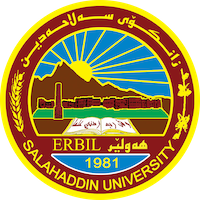 Academic Curriculum Vitae 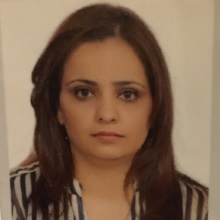 Personal Information: Full Name: Saya Jamal RashidAcademic Title: Assistant lecturerEmail: saya.rashid@su.edu.krdMobile: +9647504623193Education:1999-2000. High School Certificate (Baccalaureate), scientific department, Hawler kchan school, Erbil-Iraq2005-2006. B.Sc. in Architectural engineering, University of Salahaddin, Erbil-Iraq, I ranked top of the        Architectural department/ College of Engineering/ University of Salahaddin, Erbil-IraqMSc. in Architectural Design 2018-2019. Master in “Sustainability”.Employment:2006-2008 Employ at Presidency of Koya University. 2009-2012 Employ at Ministry of Planning /Kurdistan region Erbil-Iraq. Employ at Salahaddin University /College of Engineering/Department of Architecture from 2012 till current time.Qualifications Teaching qualification The course of pedagogical training for teacher professional development (30 ECTS) for period of Six Months FROM 1/12/2019 TO 1/6/2020 at Salahaddin University -Erbil/Pedagogy Center.IT qualification: Certificate of Computer Training Course (ICDL Course) Started from 3/2/2013 to 13/3/2013Language qualifications: In 2 Feb. 2013, for first Time I did an exam of IELTS and I got an overall score of 5.In 18 Jun. 2016, for second time I did an IELTS exam and I got a degree of 5In 14 Dec. 2019, for third time I did an IELTS exam and I got a degree of 5.5In 7 Sep. 2022, I successfully completed an English Language Proficiency course with Intermediate level at Salahaddin University -Erbil/ Language CenterTeaching experience: Employed in university of Salahadin since 2012. The fields that I taught:Architectural thesis/ Theoretical and practicalArchitectural design of grade five / PracticalArchitectural design of grade two / Theoretical and practicalWorking drawing/ Theoretical and practicalTheory of Architecture / Theoretical and practicalCity planning / PracticalHousing / PracticalLandscape design / PracticalResearch and publicationsBaper, S. Y. and Rashid, S. J. (2018) ‘The Impact of Sustainability Factors on The Usability Factors on Residential Spaces’. International Transaction Journal of Engineering, Management, & Applied Sciences & Technologies. Vol. (9), pp. 271–281. https://ejournal.uin-malang.ac.id/index.php/JIA/article/view/5304Mustafa, Faris Ali, Rashid, Saya Jamal, (2019). Studying the Human Scale and Proportionality of Mosque Buildings: some selected case studies in Erbil City.June 2019, Journal of Islamic Architecture Vol. 5(3),pp. 129-136, DOI (10.18860/jia,v5i3.5304). https://www.researchgate.net/publication/329033987_THE_IMPACT_OF_SUSTAINABILITY_FACTORS_ON_THE_USABILITY_OF_RESIDENTIAL_SPACESConferences and courses attendedParticipating in seminars at Salahaddin University.Holding seminars at Salahaddin University.Received certificates in:Participating in training course about “Project Management” at KRG Ministry of Planning, 2010.Participating in training course about “Contracts and Tendering” at KRG Ministry of Planning, 2011.Participating in training course about “Statistic and statistical data analysis with SPSS, Graph Pad Prism” 2019.Professional memberships Member of KURDISTAN ENGINEERS UNION in ERBIL ID. Card No. (4255)Professional Social Network Accounts:﻿ ﻿https://www.researchgate.net/profile/Saya-Jamalhttps://scholar.google.com/citations?user=zuYXRyoAAAAJ&hl=enhttps://www.linkedin.com/feed/https://twitter.com/home